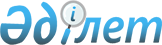 Об утверждении положения Государственного учреждения "Отдел жилищно-коммунального хозяйства, пассажирского транспорта и автомобильных дорог города Шахтинска"Постановление акимата города Шахтинска Карагандинской области от 2 июня 2022 года № 29/12.
      В соответствии с постановлением Правительства Республики Казахстан от 1 сентября 2021 года № 590 "О некоторых вопросах организации деятельности государственных органов и их структурных подразделений" акимат города Шахтинска ПОСТАНОВЛЯЕТ:
      1. Утвердить положение государственного учреждения "Отдел жилищно-коммунального хозяйства, пассажирского транспорта и автомобильных дорог города Шахтинска", согласно приложению.
      2. Контроль за исполнением настоящего постановления возложить на руководителя аппарата акима города Шахтинска Циолковскую Н.Ю.
      3. Настоящее постановление вводится в действие со дня его первого официального опубликования. Положение государственного учреждения "Отдел жилищно-коммунального хозяйства, пассажирского транспорта и автомобильных дорог города Шахтинска" 1. Общие положения
      1. Государственное учреждение "Отдел жилищно-коммунального хозяйства, пассажирского транспорта и автомобильных дорог города Шахтинска" (далее - государственное учреждение) является государственным органом Республики Казахстан, осуществляющим руководство в сфере жилищно-коммунального хозяйства, пассажирского транспорта и автомобильных дорог.
      2. Государственное учреждение осуществляет свою деятельность в соответствии с Конституцией и Законами Республики Казахстан, актами Президента и Правительства Республики Казахстан, иными нормативными правовыми актами, а также настоящим Положением.
      3. Государственное учреждение является юридическим лицом в организационно-правовой форме государственного учреждения, имеет печать с изображением Государственного Герба Республики Казахстан и штампы со своим наименованием на казахском и русском языках, бланки установленного образца, счета в органах казначейства в соответствии с законодательством Республики Казахстан
      4. Государственное учреждение вступает в гражданско-правовые отношения от собственного имени.
      5. Государственное учреждение имеет право выступать стороной гражданско-правовых отношений от имени государства, если оно уполномочено на это в соответствии с законодательством Республики Казахстан.
      6. Государственное учреждение по вопросам своей компетенции в установленном законодательством порядке принимает решения, оформляемые приказами руководителя государственного учреждения и другими актами, предусмотренными законодательством Республики Казахстан.
      7. Структура и лимит штатной численности государственного учреждения утверждаются в соответствии с законодательством Республики Казахстан.
      8. Местонахождение юридического лица: индекс: 101600, Карагандинская область, город Шахтинск, пр. Абая Кунанбаева 101.
      9. Настоящее Положение является учредительным документом государственного учреждения.
      10. Финансирование деятельности государственного учреждения осуществляется из республиканского и местного бюджетов в соответствии с законодательством Республики Казахстан.
      11. Государственному учреждению запрещается вступать в договорные отношения с субъектами предпринимательства на предмет выполнения обязанностей, являющихся полномочиями государственного учреждения.
      Если государственному учреждению законодательными актами предоставлено право осуществлять приносящую доходы деятельность, то полученные доходы, направляются в государственный бюджет, если иное не установлено законодательством Республики Казахстан. 2. Задачи и полномочия государственного органа
      12. Задачи: 
      1) организация работ по реконструкции, ремонту и содержанию дорог местного уровня;
      2) организация регулярных маршрутов городских автомобильных перевозок пассажиров и багажа;
      3) решение вопросов благоустройства и внешнего оформления общественных мест города;
      4) осуществление передачи в собственность граждан жилищ из коммунального жилищного фонда на условиях, предусмотренных законодательными актами Республики Казахстан, и в порядке, определяемом Правительством Республики Казахстан;
      5) организация эксплуатации водопроводов, очистных сооружений, тепловых и электрических сетей и других объектов транспортной и инженерной инфраструктуры города;
      6) обеспечение проведения государственной политики в области энергосбережения и повышения энергоэффективности;
      7) организация осуществление раздельного сбора коммунальных отходов;
      8) организация перевозки пассажиров в соответствии с законодательством Республики Казахстан в сфере транспорта;
      9) организация эксплуатации и содержания дорог города;
      10) организация распределения и сохранения коммунального жилищного фонда;
      11) организация сохранения коммунального жилищного фонда;
      12) проведение инвентаризации жилищного фонда.
      13. Полномочия:
      1) права:
      - запрашивать и получать от государственных органов, организаций, финансируемых из государственного бюджета необходимую информацию, документы, иные материалы, устные и письменные объяснения от физических и юридических лиц по вопросам, отнесенным к компетенции государственного учреждения;
      - пользоваться всеми видами информационных данных, вести служебную переписку с государственными органами, организациями и негосударственными организациями всех форм собственности по вопросам, отнесенным к ведению государственного учреждения;
      2) обязанности: 
      - участвовать в заседаниях акимата города и исполнительных органов, финансируемых из государственного бюджета;
      - принимать все необходимые меры для неукоснительного исполнения поручений акима и акимата города Шахтинска;
      - обеспечивать постоянный контроль и мониторинг за исполнением договоров государственных закупок товаров, работ и услуг, в том числе за освоением выделяемых бюджетных средств;
      - в пределах своей компетенции оказание электронных услуг с применением информационных систем в соответствии с законодательством Республики Казахстан об информатизации.
      - имеет иные права и обязанности, предусмотренные действующим законодательством Республики Казахстан.
      14. Функции:
      1) заключение договоров найма на жилище из государственного жилищного фонда;
      2) заключение договоров приватизации жилья из государственного жилищного фонда;
      3) выдача дубликатов ордера, договоров найма и приватизации;
      4) проведение инвентаризации жилья из государственного жилищного фонда;
      5) проведение инвентаризации списков граждан, нуждающихся в жилье из государственного жилищного фонда;
      6) обеспечение жильем отдельных категорий граждан в соответствии с законодательными актами Республики Казахстан;
      7) распределение жилья из государственного жилищного фонда:
      8) ведение раздельных списков граждан, состоящих на учете на жилище из государственного жилищного фонда;
      9) анализ состояния учета граждан, нуждающихся в улучшении жилищных условий;
      10) перевод бесхозяйного жилья в коммунальную собственность;
      11) регистрация в уполномоченном органе вновь поступивших квартир в коммунальную собственность по решению суда, за государственным учреждением;
      12) закрепление квартир за государственным учреждением, не закрепленных за коммунальными юридическими лицами (п.3 ст.2 Закона РК "О государственном имуществе");
      13) признание в судебном порядке лиц, утративших право на жилище из государственного жилищного фонда;
      14) выселение незаконно проживающих граждан из государственного жилищного фонда;
      15) оценка квартир и постановка их на баланс государственного учреждения;
      16) разрабатывает и представляет программу развития города, обеспечивает ее исполнение, в пределах своей компетенции;
      17) осуществление комплекса работ по обеспечению устойчивой работы тепло источников, тепловых электрических и водопроводных сетей, перевозка пассажиров, удовлетворение потребности населения района в качественных коммунальных услугах;
      18) проведение работ по санитарной очистке и благоустройству территорий города во взаимодействии с заинтересованными государственными органами, с градообразующими и другими предприятиями, организациями и учреждениями в соответствии с законодательством Республики Казахстан;
      19) ведение мониторинга за работой предприятий пассажирского транспорта, независимо от форм собственности, находящихся и осуществляющих перевозки на территории города, за выполнением правил перевозок пассажиров и багажа, соблюдением тарифов, выполнением функций, предусмотренных договором;
      20) проведение работ по ремонту и содержанию дорог местного уровня;
      21) организация проведение заседаний рабочих групп по тепло -, энерго, водоснабжению города;
      22) организация качественного прохождения отопительного сезона, обеспечение города электрической, тепловой энергией, водоснабжением и водоотведением;
      23) организация и проведение конкурсов по государственным закупкам по программам благоустройства, озеленения, функционирования дорог, организаций внутригородских общественно-пассажирских перевозок и другим программам;
      24) в пределах своей компетенции, осуществление иных функций в соответствии с законодательством Республики Казахстан.
      25) осуществление проектного управления в деятельности государственного учреждения
      Сноска. Пункт 14 с изменением, внесенным постановлением акимата города Шахтинска Карагандинской области от 25.07.2023 № 35/03 (вводится в действие со дня его первого официального опубликования).

 3. Статус, полномочия первого руководителя государственного органа
      15. Руководство государственным учреждением осуществляется первым руководителем, который несет персональную ответственность за выполнение возложенных на государственное учреждение задач и осуществление им своих полномочий.
      16. Первый руководитель государственного учреждения назначается на должность и освобождается от должности в соответствии с законодательством Республики Казахстан.
      17. Полномочия первого руководителя государственного учреждения:
      1) осуществляет общее руководство за деятельностью государственного учреждения;
      2) представляет на утверждение акимата города Положение и структуру государственного учреждения, а также изменения в них;
      3) организует работу с обращениями физических и юридических лиц, состояние приема, регистрации и учета;
      4) утверждает должностные инструкции работников государственного учреждения;
      5) без доверенности действует от имени государственного учреждения;
      6) представляет интересы государственного учреждения в государственных органах и иных организациях;
      7) заключает договоры;
      8) выдает доверенности;
      9) утверждает порядок и планы государственного учреждения по командировкам, стажировкам, обучению сотрудников в казахстанских и зарубежных учебных центрах и иным видам повышения квалификации сотрудников;
      10) открывает банковские счета;
      11) издает приказы и дает указания, обязательные для всех работников;
      12) принимает на работу и увольняет с работы сотрудников государственного учреждения, кроме сотрудников, назначаемых уполномоченным органом;
      13) применяет меры поощрения и налагает дисциплинарные взыскания на сотрудников государственного учреждения, в порядке, установленном законодательством Республики Казахстан;
      14) принимает меры по противодействию коррупции;
      15) несет персональную ответственность за исполнение антикоррупционного законодательства;
      16) несет ответственность за нарушение законодательства Республики Казахстан и иных нормативных правовых актов в сфере оказания государственных услуг.
      17) осуществляет иные функции, возложенные на него законодательством Республики Казахстан, настоящим Положением и уполномоченным органом.
      18. Исполнение полномочий руководителя государственного учреждения в период его отсутствия осуществляется лицом, его замещающим в соответствии с действующим законодательством. 4. Имущество государственного органа
      19. Государственное учреждение может иметь на праве оперативного управления обособленное имущество в случаях, предусмотренных законодательством.
      Имущество государственного учреждения формируется за счет имущества, переданного ему собственником, а также имущества (включая денежные доходы), приобретенного в результате собственной деятельности и иных источников, не запрещенных законодательством Республики Казахстан. 
      20. Имущество, закрепленное за государственным учреждением, относится к коммунальной собственности.
      21. Государственное учреждение не вправе самостоятельно отчуждать или иным способом распоряжаться закрепленным за ним имуществом и имуществом, приобретенным за счет средств, выданных ему по плану финансирования, если иное не установлено законодательством. 5. Реорганизация и упразднение государственного органа
      22. Реорганизация и упразднение государственного учреждения осуществляются в соответствии с законодательством Республики Казахстан.
					© 2012. РГП на ПХВ «Институт законодательства и правовой информации Республики Казахстан» Министерства юстиции Республики Казахстан
				
      Аким города Шахтинска

А. Халтонов
Утвержден
постановлением акимата
города Шахтинска
Карагандинской области
от 2 июня 2022 года
№ 29/12